VSTUPNÍ ČÁSTNázev komplexní úlohy/projektuOrganizace výměnného pobytuKód úlohyCJ-u-4/AF94Využitelnost komplexní úlohyKategorie dosaženého vzděláníM (EQF úroveň 4)Vzdělávací oblastiCJ - Cizí jazykyVazba na vzdělávací modul(y)ŠkolaObchodní akademie Neveklov, Školní, NeveklovKlíčové kompetenceDatum vytvoření15. 12. 2019 21:59Délka/časová náročnost - Odborné vzděláváníDélka/časová náročnost - Všeobecné vzdělávání120Poznámka k délce úlohyRočník(y)2. ročník, 3. ročníkŘešení úlohyindividuální, skupinovéDoporučený počet žáků3Charakteristika/anotaceKomplexní úloha je zaměřena na upevnění slovní zásoby, zkvalitnění komunikačních dovedností žáků a schopností aplikovat jazyk v reálné situaci. V rámci aktivity žáci reálně ověří kvalitu svých nabytých znalostí. Při tematicky zaměřeném pobytu dojde i k rozšíření a upevnění odborné slovní zásoby (ekonomické pojmy, ekologická slovní zásoba, historické a kulturní pojmy). Komplexní úloha vychází z předpokladu, že škola již partnerskou školu má, či ji získá např. prostřednictvím nadnárodní organizace, která tyto služby nabízí a zprostředkovává. Její součástí není žádost o grant (evropské fondy) ani žádný jiný příspěvek. Finančně je tato akce zajištěna školou a účastníky pobytu. Úloha nevyžaduje speciální technické ani jiné vybavení. Je tak použitelná pro všechny žáky ochotné vycestovat do zahraničí, samostatně objevovat, podílet se na organizaci a poskytnout ubytování svému výměnnému partnerovi a účastnit se recipročního pobytu. Úloha zároveň žákům umožňuje získání nových dovedností a znalostí, které nabízí reálné cizojazyčné prostředí. Její výstupy (zkvalitnění komunikace, širší slovní zásoba, orientace v neznámém prostředí a řešení problémových situací) mohou být přípravou k maturitní zkoušce nebo na situace, jejichž řešení od absolventů vyžadují podniky a firmy, do kterých po ukončení vzdělávání nastoupí.JÁDRO ÚLOHYOčekávané výsledky učeníŽák:uplatňuje teoretické a obecně kulturní znalosti a dovednosti v reálné komunikacivytváří dokumenty typu – program pobytu, rozpočet akce, časový rozvrh, PowerPoint prezentace a fotogalerie, zpráva z akce, článek do tiskuvyužívá organizační strategie při zajištění pobytu a plánování programu dané aktivityaplikuje znalosti z odborných ekonomických předmětů (rozpočet, plánovací management, písemná a elektronická komunikace)prezentuje sám sebe prezentuje vlastní návrhy, příspěvky, postupy a řešeníobhajuje své nápady, je schopen komunikace, argumentace a přijetí kompromisuvyhodnotí problémové situace z běžného života a vhodně na ně reagujerozšiřuje a upevňuje slovní zásobu upevňuje dovednost sociální komunikace a běžného společenského styku přijímá zodpovědnost za svého výměnného partnera a péči o něj v cizím prostředíSpecifikace hlavních učebních činností žáků/aktivit projektu vč. doporučeného časového rozvrhupříprava tématických prezentací (reálií zapojených zemí)tvorba pracovních listů (žáci připravují pod dohledem učitele materiály pro pochopení  historických, kulturních a sociálních souvislostí)tvorba dokumentů a materiálů pro zajištění výměnného pobytu (tabulky, program,  rozpočet, harmonogram)Metodická doporučení1. dílčí částučitel žáky seznámí se základními informacemi k výměně, finančními možnostmidiskuze o tématu výměny, hledání ideálního řešení v souvislosti se zaměřením školy výměnného partnera (ekonomická síla regionu, ekologie, region jako kulturní oblast)žáci si rozdělí úkoly a hlavní činnosti (např. dvojice sestavuje jeden konkrétní den výměny)žáci napíší dopis/charakteristiku sama sebe, která je následně odeslána na partnerskou školu, čímž dojde k přiřazení žáků jednotlivým partnerům2. dílčí částkontakt žáků s partnery prostřednictvím sociálních sítí, e-mailu apod.žáci pracují zcela samostatně bez jakéhokoli vedení ze strany učitelesběr informací k aktivitám výměnného pobytu dle rozpisu z 1. dílčí částižáci se střetávají s realitou, porovnávají své ideální plány s časovými, lokálními a individuálními možnostmi, hledají kompromisy, tvoří dílčí finanční rozpočty, komunikují s firmami a kulturními objektyřešení žáci zaznamenávají a připravují tím podklady na další informační schůzku3. dílčí částprobíhá informační schůzka – žáci obhajují své nápady, předkládají návrhy, jsou konfrontováni s ostatními členy skupiny, učí se diskutovat a vyvozovat řešenížáci podají informace o svých výměnných partnerech, kolizích v domluvě v cizím jazyce, předávají si zkušenostiučitel má koordinační a sumarizační úlohu, po ukončení diskuze zadá další konkrétní úkoly (přesný časový plán, vytvoření informačního letáku – flyeru, vytvoření dílčích referátů)4. dílčí částžáci pracují na flayeru a jednotlivých bodech výměnyučitel koordinuje činnosti, je zodpovědnou osobou – objednává dopravu, návštěvu kulturních objektů a exkurze do výrobních podnikůžáci připravují referát učitel zorganizuje schůzku se zákonnými zástupci žáků – informační schůzka má individuální charakter a není součástí komplexní úlohy5. dílčí částpraktická část komplexní úlohy – samotná realizace výměnného pobytu (dle dohody partnerů zvolena reciprocita – čas. interval, kdo kam nejdříve). Tato komplexní úloha počítá s příjezdem partnerů do ČR, a poté s výjezdem žáků do zahraničí.žáci ověřují své znalosti, schopnosti a dovednosti, realizují v praxi sestavený organizační a časový plán výměny, řeší krizové situace, rozvíjí konverzační schopnosti, s ohledem na domácí prostředí jsou průvodci, jednotlivé oblasti/místa pobytu představují formou krátkých referátůžáci pracují ve skupině, je kladen důraz na „týmového ducha“ a „zdravé“ prostředíučitelé (i zahraniční) májí koordinační, pomocnou a dohlížecí funkcižáci na závěr výměny pracují na PC, vytvářejí fotogalerii, PPP, diskutují o náplni a průběhu výměny, vyhodnocují vlastní práci6. dílčí částžáci zpracují závěrečnou zprávu o výměnném pobytuučitel vede diskuzi žáků o plusech a minusech celé výměny, motivuje žáky k dalším obdobným projektům, vyzdvihne pozitiva jejich činnosti, zdůrazní přínos a nově nabyté znalosti a dovednosti žáků, u chyb v realizační části (plan-management, time-management, komunikace) hledá s žáky důvody selhání a vede je k lepšímu řešenížáci zveřejní v regionálním tisku zprávu o výměnném pobytužáci prezentují tento pobyt před žáky nižších ročníků jako motivaci k účasti do dalších let (PPP, fotogalerie)Způsob realizaceteoreticko-praktická úloha, volitelnáMísto realizace: školy a domovy smluvních partnerů (ve výjimečných případech domovy mládeže / jiné ubytovací podniky), prostředí firem a kulturních objektů (dle zaměření projektu), místa běžného společenského styku (nádraží, infocentra)PomůckyTechnické vybavení:počítače s přístupem na internetMS PowerPoint, Worddataprojektor kopírka, tiskárnaPomůcky učitele:fotoaparát nebo mobilní telefon s fotoaparátem list s kontaktními informacemi na jednotlivé účastníky seznamy žáků s razítkem školy (zlevněné vstupné do kulturních objektů)flyer výměnného pobytu, kopie objednávek, voucherů apod.Pomůcky pro žáka:fotoaparát nebo mobilní telefon s fotoaparátemdílčí prezentační materiály (referáty) flyer výměnného pobytu, objednávky, vouchery apod. s ohledem na vlastní podíl organizace dané dílčí aktivityVÝSTUPNÍ ČÁSTPopis a kvantifikace všech plánovaných výstupů1. dílčí částseznámení se s pojmem výměnný pobytdiskuze nad organizační strukturou, tématem, rozdělení dílčích úkolů a rozdělení do dílčích skupin (2 ž)prezentace sebe sama prostřednictvím písemné charakteristiky v cizím jazyce2. dílčí částsamostatná práce, komunikace s firmami a kulturními institucemi příprava podkladů pro informační schůzkuelektronická komunikace s výměnným partnerem3. dílčí částprezentace vlastních návrhů aktivit, time-management, finanční analýzadiskuze nad spornými body, hledání kompromisůsestavení dalších úkolů, které ze schůzky vyplývají (v tom případě je nutné zajistit dostatečné množství kopií pro žáky)     4. dílčí částsamostatná práce, komunikace s firmami a kulturními institucemi příprava referátu a jeho kopií pro jednotlivé účastníkypodkladů pro informační schůzkuučitel – příprava informační schůzky pro zákonné zástupcetvorba informačního letáku – flayeruelektronická komunikace s výměnným partnerem5. dílčí částrealizace výměnného pobytuprezentace sebe sama a regionuřešení krizových situacílogistika – zabezpečení akcevytváření závěrečného výstupu – tematická PPP, fotogalerie, hodnocení projektu6. dílčí částanalýza aktivityprezentace aktivity na veřejnostishrnutí vlastního přínosu aktivity a obohacení pro jednotlivé účastníkykonstruktivní kritika Kritéria hodnocení1. dílčí částučitel rozdělí jednotlivé úkoly, uvede finanční možnosti školy, fakultativně seznámí s jinými příklady z praxe a v diskusi se žáky shrne možné postupy řešení2. dílčí částučitel pouze sleduje aktivitu žáků, je v roli pozorovatele, nehodnotí3. dílčí částučitel analyzuje a následně vyhodnotí výstupy žáků, motivuje k další činnosti, u nevhodných návrhů činností a špatného časového plánu (vychází z vlastních zkušeností a reálného pohledu na situaci) žáky navede na lepší řešení, hodnocením je pouze konstruktivní kritika s návrhy jiného řešení  4. dílčí částučitel opět pouze sleduje aktivitu žáků, je v roli pozorovatele, nehodnotí, jen zpracovává konečné výsledky (objednávky)5. dílčí částučitel motivuje žáka v krizových situacích, nešetří kladným hodnocením při realizaci výstupu, podporuje svých hodnocením příjemnou atmosféru při pobytu, i při závěrečné analýze by mělo převažovat zdůraznění kladných stránek výměny a příjemných zážitků6. dílčí částkonstruktivní kritika výměny ze strany učitele je na místě, pokud budou uvedeny i možnosti nápravy, změny, poučení se do budoucnosti, kdy mohou být žáci např. v pracovním procesu sami organizátory podobných akcížáci hodnotí akci před spolužáky z nižších ročníků a v regionálním tisku, příp. na webu školyučitel hodnotí vlastní projev žáků, schopnost prezentace projektu i dílčích činností, schopnost objektivity a shrnutí přínosu celé aktivityučitel provede závěrečné slovní vyhodnocení práce jednotlivých žáků a celé skupiny, hodnocení klasifikačním stupně je pro tuto aktivitu spíše nevhodnéDoporučená literaturaPoznámkyČasová náročnost:1. dílčí část: 2 hodiny2. dílčí část: 10 hodin v průběhu 14 dní3. dílčí část: 2 hodiny4. dílčí část: 6 hodin v průběhu 14 dní5. dílčí část: 4 x 24 h resp. 5 dní: 96 hodin6. dílčí část: 4 hodinyIdeální počet žáků 8–10 s ohledem na stejný počet zahraničních partnerů, tzn. skupina 20 žáků (ideální pro dílčí exkurze).Reciproční pobyt (žáci u svých výměnných partnerů) je organizačně nenáročný, žáci ho mají spíše „za odměnu“ za odvedenou práci, hlavní činnosti popsané výše přebírají výměnní partneři ze zahraničí. Nutné organizační záležitosti (doprava, čas odjezdu) zajišťuje učitel.Obsahové upřesněníVV - Všeobecné vzděláváníMateriál vznikl v rámci projektu Modernizace odborného vzdělávání (MOV), který byl spolufinancován z Evropských strukturálních a investičních fondů a jehož realizaci zajišťoval Národní pedagogický institut České republiky. Autorem materiálu a všech jeho částí, není-li uvedeno jinak, je Barbora Votrubová. Creative Commons CC BY SA 4.0 – Uveďte původ – Zachovejte licenci 4.0 Mezinárodní.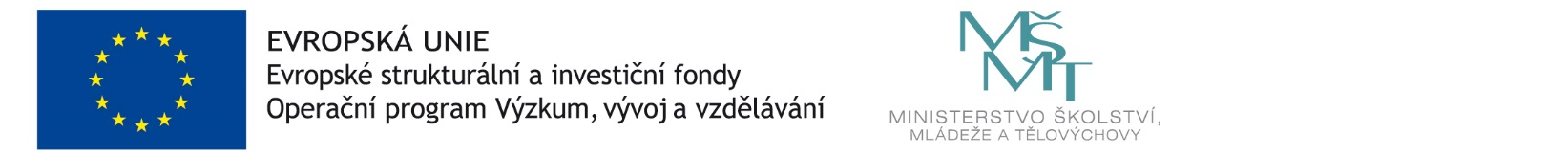 